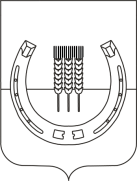 АДМИНИСТРАЦИЯСПАССКОГО СЕЛЬСКОГО ПОСЕЛЕНИЯСПАССКОГО МУНИЦИПАЛЬНОГО РАЙОНАПРИМОРСКОГО КРАЯПОСТАНОВЛЕНИЕ30 декабря 2015 года                           с. Спасское                                                  № 327О внесении изменений в муниципальную целевую программу«Сохранение и развитие культуры Спасского сельского поселения   на 2015 – 2017 годы», утвержденную постановлением администрации Спасского сельского поселения от 03 сентября 2014 года № 130	В соответствии с Федеральным законом № 131-ФЗ от 6 октября 2003 года «Об общих принципах организации местного самоуправления в РФ», на основании Устава Спасского сельского поселения, постановления администрации Спасского сельского поселения от 14 апреля 2014 года № 63 «Об утверждении Порядка разработки, формирования и реализации муниципальных целевых программ и Порядка проведения оценки эффективности реализации муниципальных целевых программ в Спасском сельском поселении», администрация Спасского сельского поселения ПОСТАНОВЛЯЕТ:1. Внести в муниципальную целевую Программу «Сохранение и развитие культуры Спасского сельского поселения на 2015 – 2017 годы», утвержденную постановлением администрации Спасского сельского поселения от 03 сентября 2014 года № 130 следующие изменения:1.1 В паспорте программы в строке «Объем и источники финансирования» после слов «Общий объем финансирования:» изложить тест в следующей редакции: «21 655,6 тыс. рублей в том числе: местный бюджет: 21 655,6тыс. рублей, в том числе:2015 год – 6425,6 тыс. рублей;2016 год – 7 610,0 тыс. рублей;2017 год – 7 620,0тыс. рублей.».1.2 В паспорте программы в п. 1 «Общая характеристика состояния отрасли культуры в Спасском сельском поселении (в том числе основных проблем) и прогноз ее развития» абзац 6 изложить в следующей редакции: «7 структурных подразделений  культурно – досугового типа, с количеством штатных единиц 13,0.».1.3 В паспорте программы в п. 6 «Ресурсное обеспечение реализации Программы» абзац 1 изложить в новой редакции: «Общий объем финансирования мероприятий  Программы за счет средств  бюджета Спасского сельского поселения составляет 21 655,6тыс. рублей, в том числе:2015 год –6425,6тыс. рублей;2016 год – 7 610,0тыс. рублей;2017 год – 7 620,0тыс. рублей.».1.4 Приложения №№ 1, 3, 4 к муниципальной целевой Программе «Сохранение и развитие культуры Спасского сельского поселения на 2015 – 2017 годы», утвержденной постановлением администрации Спасского сельского поселения от 03 сентября 2014 года № 130 изложить в редакции приложений №№ 1, 2, 3 к настоящему постановлению. 2. Настоящее постановление вступает в действие с момента официального опубликования.3.  Контроль за исполнением настоящего постановления оставляю за собой.Глава администрации Спасского сельского поселения                                                              В.А. БеспамятныхПриложение № 1к постановлению администрацииСпасского сельского поселения от 30.12.2015 № 327«Приложение № 1
           к муниципальной целевой Программе Спасского сельского поселения                                                                                                            «Сохранение и развитие культуры Спасского сельского поселения  на 2015 – 2017 годы», утвержденной постановлением администрацииСпасского сельского поселения от 03 сентября 2014 года № 130Сведения о показателях (индикаторах)Программы Спасского сельского поселения«Сохранение и развитие культуры Спасского сельского поселения на 2015 – 2017 годы»Приложение № 2к постановлению администрацииСпасского сельского поселения от 30.12.2015 № 327«Приложение № 3 
       к муниципальной целевой Программе Спасского сельского поселения «Сохранение и развитие культуры Спасского сельского поселения  на 2015 – 2017 годы», утвержденным постановлением администрации Спасского сельского поселения от 03 сентября 2014 года № 130Информация о ресурсном обеспечении Программы Спасского сельского поселения «Сохранение и развитие культуры Спасского сельского поселения на 2015 – 2017 годы» за счет средств местного бюджета Приложение № 3к постановлению администрацииСпасского сельского поселения от 30.12.2015 № 327«Приложение № 4
               к муниципальной целевой Программе Спасского сельского поселения   «Сохранение и развитие культуры Спасского сельского поселения  на 2015 – 2017 годы», утвержденным постановлением администрацииСпасского сельского поселенияот 03 сентября 2014 года № 130План реализации Программы Спасского сельского поселения«Сохранение и развитие культуры Спасского сельского поселения на 2015-2017 годы»№п/пПоказатель (индикатор) 
(наименование)Ед. измеренияЗначения показателейЗначения показателейЗначения показателейЗначения показателей№п/пПоказатель (индикатор) 
(наименование)Ед. измерения2014 год2015 год2016 год2017 год1235678Программа Спасского сельского поселенияПрограмма Спасского сельского поселенияПрограмма Спасского сельского поселенияПрограмма Спасского сельского поселенияПрограмма Спасского сельского поселенияПрограмма Спасского сельского поселенияПрограмма Спасского сельского поселения1.Количество штатных единиц.шт. ед.1213,013,013,02.Количество посещений  культурных мероприятий (в численности населения), проводимых муниципальным  учреждением культуры Спасского сельского поселениятыс. чел./год13,013,613,713,73.Среднемесячная  заработная плата работников учреждения культуры Спасского сельского поселенияруб.17140,01971125861,7626052,84.Показатели роста среднегодовой номинальной начисленной заработной платы работников муниципального казённого учреждения «Социально – культурное объединение» Спасского сельского поселения за период действия  Программы  составит  152 процента;%1151501525.Сохранение количества участников кружков и клубных формирований чел./год2122122122126.Увеличение количества культурно – массовых, культурно – досуговых мероприятийед.604604605606Отдельные мероприятияОтдельные мероприятияОтдельные мероприятияОтдельные мероприятияОтдельные мероприятияОтдельные мероприятияОтдельные мероприятия1. Финансовое обеспечение проведения  культурно – массовых, культурно - досуговых мероприятий, направленных на сохранение, создание, популяризацию культурных ценностей, патриотическое воспитание, в том числе мероприятий, приуроченных к празднованию календарных и государственных праздников, просветительских мероприятий, юбилейных,  значимых и памятных дат.2. Укрепление материально-технической базы учреждения, (культурно-досугового типа).1. Финансовое обеспечение проведения  культурно – массовых, культурно - досуговых мероприятий, направленных на сохранение, создание, популяризацию культурных ценностей, патриотическое воспитание, в том числе мероприятий, приуроченных к празднованию календарных и государственных праздников, просветительских мероприятий, юбилейных,  значимых и памятных дат.2. Укрепление материально-технической базы учреждения, (культурно-досугового типа).1. Финансовое обеспечение проведения  культурно – массовых, культурно - досуговых мероприятий, направленных на сохранение, создание, популяризацию культурных ценностей, патриотическое воспитание, в том числе мероприятий, приуроченных к празднованию календарных и государственных праздников, просветительских мероприятий, юбилейных,  значимых и памятных дат.2. Укрепление материально-технической базы учреждения, (культурно-досугового типа).1. Финансовое обеспечение проведения  культурно – массовых, культурно - досуговых мероприятий, направленных на сохранение, создание, популяризацию культурных ценностей, патриотическое воспитание, в том числе мероприятий, приуроченных к празднованию календарных и государственных праздников, просветительских мероприятий, юбилейных,  значимых и памятных дат.2. Укрепление материально-технической базы учреждения, (культурно-досугового типа).1. Финансовое обеспечение проведения  культурно – массовых, культурно - досуговых мероприятий, направленных на сохранение, создание, популяризацию культурных ценностей, патриотическое воспитание, в том числе мероприятий, приуроченных к празднованию календарных и государственных праздников, просветительских мероприятий, юбилейных,  значимых и памятных дат.2. Укрепление материально-технической базы учреждения, (культурно-досугового типа).1. Финансовое обеспечение проведения  культурно – массовых, культурно - досуговых мероприятий, направленных на сохранение, создание, популяризацию культурных ценностей, патриотическое воспитание, в том числе мероприятий, приуроченных к празднованию календарных и государственных праздников, просветительских мероприятий, юбилейных,  значимых и памятных дат.2. Укрепление материально-технической базы учреждения, (культурно-досугового типа).1. Финансовое обеспечение проведения  культурно – массовых, культурно - досуговых мероприятий, направленных на сохранение, создание, популяризацию культурных ценностей, патриотическое воспитание, в том числе мероприятий, приуроченных к празднованию календарных и государственных праздников, просветительских мероприятий, юбилейных,  значимых и памятных дат.2. Укрепление материально-технической базы учреждения, (культурно-досугового типа).№п/пНаименование подпрограммы, отдельного мероприятияИсточники ресурсного обеспеченияОценка расходов (тыс. руб.), годыОценка расходов (тыс. руб.), годыОценка расходов (тыс. руб.), годыОценка расходов (тыс. руб.), годы№п/пНаименование подпрограммы, отдельного мероприятияИсточники ресурсного обеспечения201520162017всего12345671.Финансовое обеспечение организации и проведения  культурно – массовых,  культурно - досуговых мероприятий, направленных на сохранение, создание, популяризацию культурных ценностей, патриотическое воспитание, в том числе мероприятий, приуроченных к празднованию календарных и государственных праздников, просветительских мероприятий, юбилейных, значимых и памятных дат.всего93,1100,0100,0293,11.Финансовое обеспечение организации и проведения  культурно – массовых,  культурно - досуговых мероприятий, направленных на сохранение, создание, популяризацию культурных ценностей, патриотическое воспитание, в том числе мероприятий, приуроченных к празднованию календарных и государственных праздников, просветительских мероприятий, юбилейных, значимых и памятных дат.местный  бюджет93,1100,0100,0293,12.Укрепление материально-технической базы подразделений культурно – досугового типа учреждения культурывсего2929,63 398,03 477,69805,22.Укрепление материально-технической базы подразделений культурно – досугового типа учреждения культурыместный  бюджет2929,63 398,03 477,69805,23.Повышение социального статуса работников культуры (уровень доходов, общественное признание).всего3313,64 112,04 142,411568,03.Повышение социального статуса работников культуры (уровень доходов, общественное признание).местный  бюджет3313,64 112,04 142,411568,04.Мероприятия по пожарной безопасностивсего89,3--89,34.Мероприятия по пожарной безопасностиместный  бюджет89,3--89,35.Всего по программе5.Всего по программеМестный бюджет6425,67 610,07 620,021 655,6№п/пНаименование подпрограммы, отдельного мероприятияОтветственный исполнитель, соисполнителиСрокСрокОжидаемый непосредственный результат (краткое описание)Объем финансирования, тыс. рублей№п/пНаименование подпрограммы, отдельного мероприятияОтветственный исполнитель, соисполнителиначала реализацииокончания реализацииОжидаемый непосредственный результат (краткое описание)Объем финансирования, тыс. рублей12345671.Финансовое обеспечение организации и проведения  культурно – массовых,  культурно - досуговых мероприятий, направленных на сохранение, создание, популяризацию культурных ценностей, патриотическое воспитание, в том числе мероприятий, приуроченных к празднованию календарных и государственных праздников, просветительских мероприятий, юбилейных, значимых и памятных датМКУ «СКО» 20152017увеличение количества мероприятий, увеличение численности участников культурных мероприятий293,12.Укрепление материально-технической базы подразделений культурно – досугового типа учреждения культурыМКУ «СКО»20152017исполнение полномочий по культуре; увеличение количества помещений, эксплуатируемых учреждением культуры, оснащенных современным материально-техническим оборудованием9805,23.Повышение социального статуса работников культуры (уровень доходов, общественное признание).МКУ «СКО»20152017рост среднегодовой номинальной начисленной заработной платы работников муниципального казённого учреждения «Социально – культурное объединение» Спасского сельского поселения.11568,04.Мероприятия по пожарной безопасностиМКУ «СКО»20152017Исполнение требований пожарной безопасности89,3